DURODOLA WILSON BABAJIDEPERSONAL INFORMATIONS: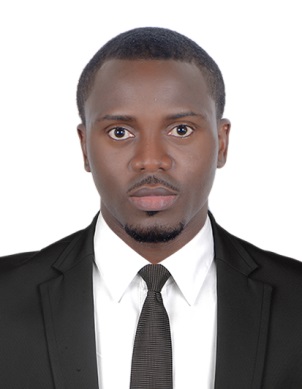 Sex			: 	MaleNationality		:	NigerianLanguage		:	English, Russian Current Location	:     	UAE (United Arab Emirates)Visa Status		:            Employment VisaCAREER OBJECTIVE/SUMMARY:To obtain a position in customer service, logistics, administrative, sales and business related fields where my knowledge, skills and understanding will continue to develop while focusing on the organization’s growth by achieving set goals and aims.  PROFESSIONAL EXPERIENCE: Front office Receptionist                                          {July 2019 till date}                        - UAELogistics Coordinator and Customer Service	{May 2017 – January 2019}           - UkraineCall Center Support (Sales Admin)                        {January 2015 – December 2015} - UkraineHotel Receptionist (Part Time)                                {January2011 – March 2011}       - UkrainePERSONAL ATTRIBUTES:Responsible, loyal and straight forwardExcellent communication and interpersonal skillsProficient in Microsoft office software, Excel and PowerPointHigh achieving, ambitious, and results(outcome)-orientedExcellent up-selling and on-selling techniquesCapability of working flexible hoursCreative, calm, energetic, quick, efficient and positiveProfit oriented and business minded; clear and friendly generally and on telephone callsFast leaner, attentive with computer Knowledge PROFESSIONAL EXPERIENCE: 
Front Office Receptionist July 13 2019 to Date GOLDENSANDS HOTEL – UNITED ARAB EMIRATE Duties and ResponsibilitiesProvide all necessary assistance to guests to make them feel a warm welcomeCheck availability of rooms and make sure they match the guest requirements Register & process, assigned rooms to guests and documentationsRespond immediately to guests inquiries and complaintsCommunicate with hotel staffs on the status of guest roomsGenerate sales by being polite and customer friendlyUp selling and promoting associate functions thereby generating more revenue and incomePerform other related duties as required Logistics Coordinator and Customer Service {May 2017 – January 2019}    CAROLINA LOGISTICS (NIKO LOGISTICS) - UKRAINEDuties and ResponsibilitiesCoordinated and  monitored supply chain operationsInforms customer on shipment status, exceptions and provides intermediate updates in case of any delay or changes in plan Handles Track and Tracing of goods for customers and every other inquiries Utilized logistics IT to optimize proceduresRecruited and coordinated logistics staff (e.g. truck drivers) according to availability and requirementsSupervised orders and arranged stocking of raw materials and equipment to ensure they meet needsCommunicated with suppliers, retailers, customers etc. to achieve profitable deals and mutual satisfactionPlanned and track the shipment of final products according to customer requirementsKept logs and records of warehouse stock, executed orders etcPrepared accurate reports for upper managementInventory management Monitored the drivers to make sure they use the shortest and risk free route to reduce running cost and unnecessary expenses Got the bill of lading (BOL) singed accordingly Note down claims and transfer to the claim and insurance department Provided customer service and support for customers and drivers Performing other duties as required or assignedCall Center Support (Sales Admin) {January 2015 – December 2015}        DIAMOND BUSINESS CENTER – UKRAINEDuties and ResponsibilitiesProcessed orders via email or phoneChecked data accuracy in orders and invoicesContacted clients to obtain missing information or answer queriesLiaised with the Logistics department to ensure timely deliveriesMaintained and updated sales and customer recordsDeveloped monthly sales reportsCommunicated important feedback from customers internallyEnsured sales targets are met and reported any deviations, stayed up-to-date with new products and featuresEDUCATION AND PROFESSIONAL QUALIFICATIONS: Master’s Degree in Economics – Kharkov UkraineBachelor Degree in Economics – Kharkov Ukraine 					Russian Language                       – Kharkov Ukraine									HOBBIES:Fitness, music, dancingBlogging, online marketing Reading, traveling and Community service